Čechova 19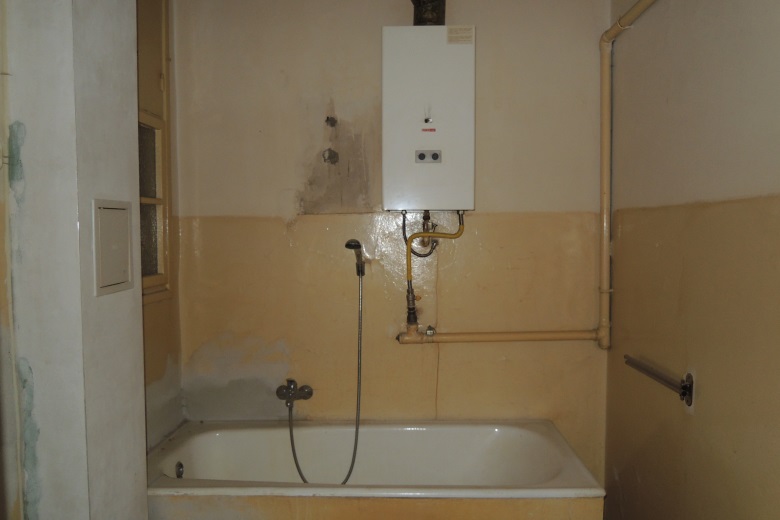 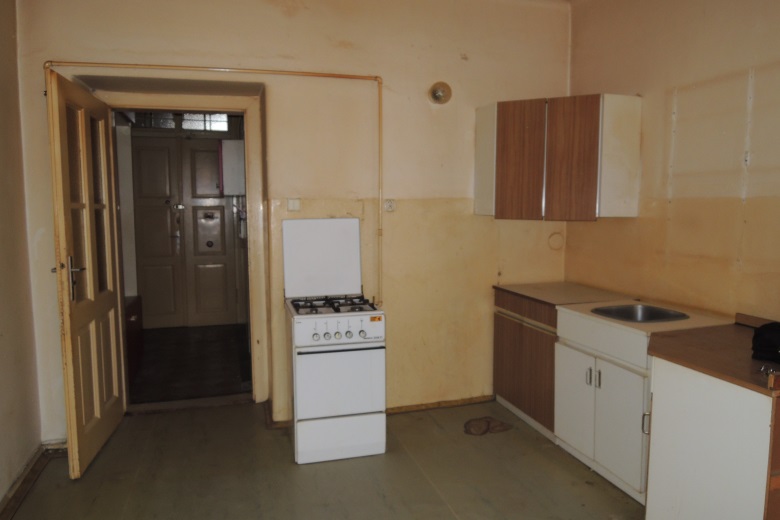 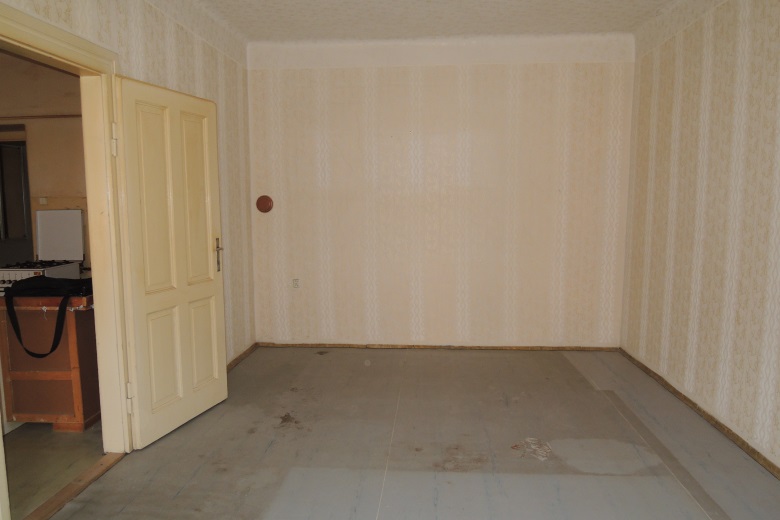 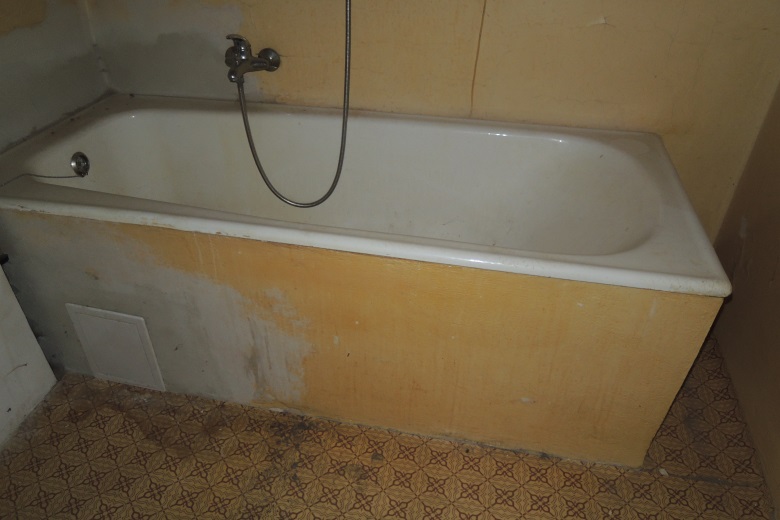 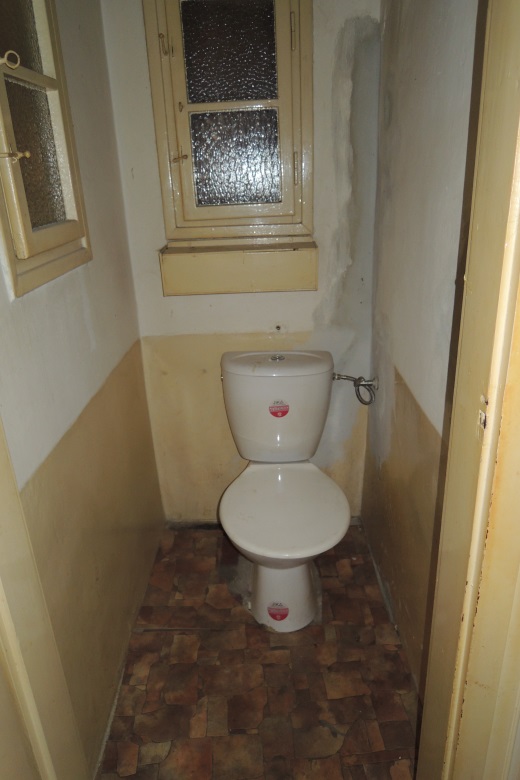 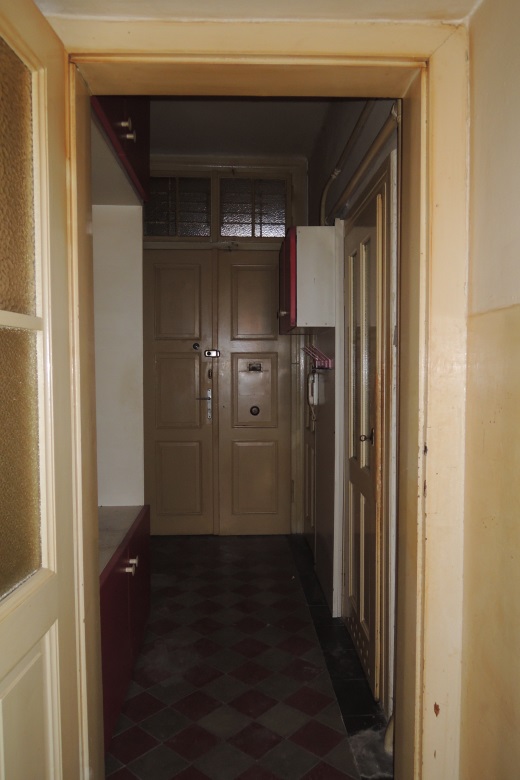 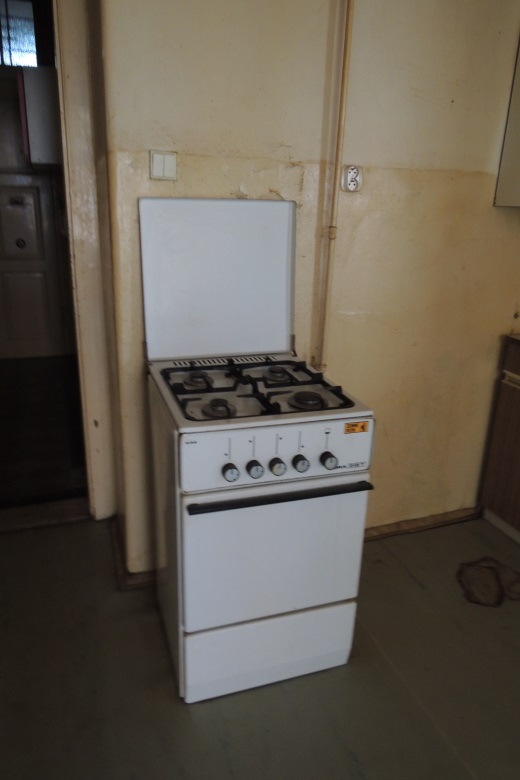 U Borského parku 22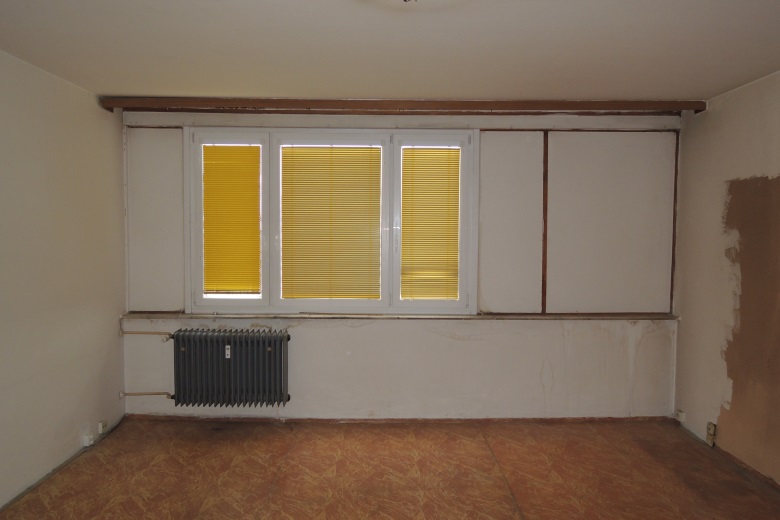 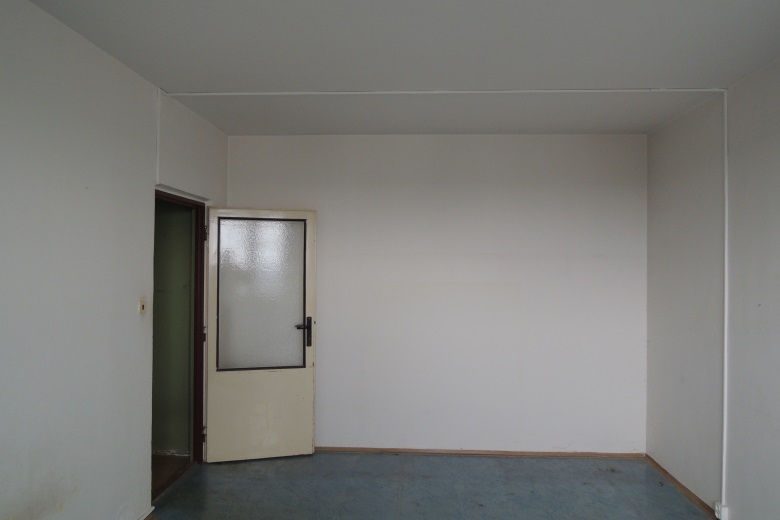 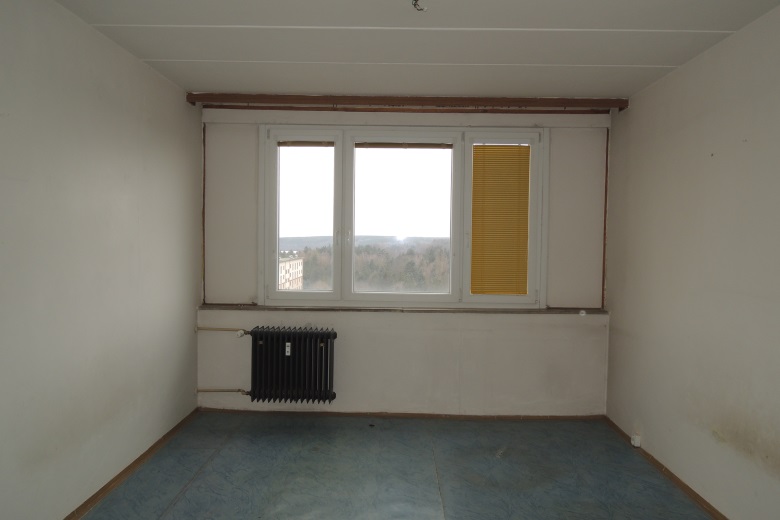 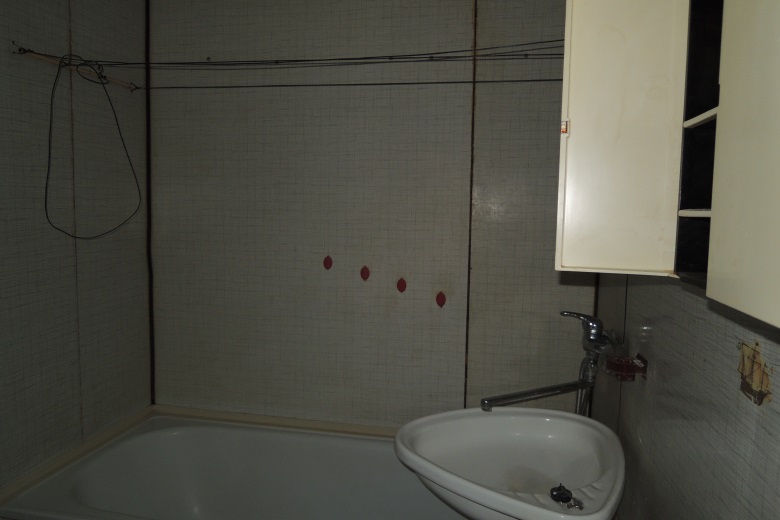 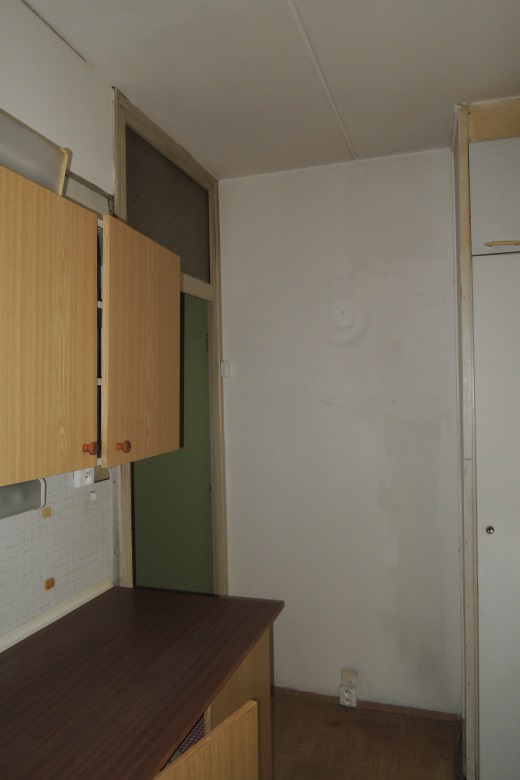 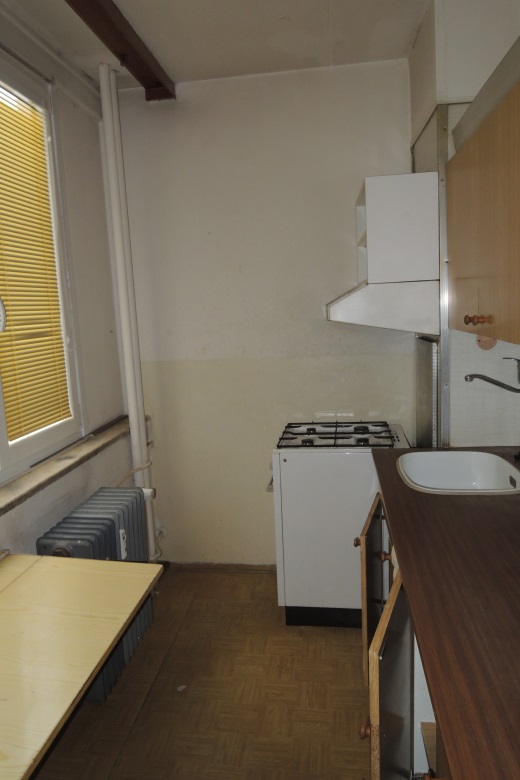 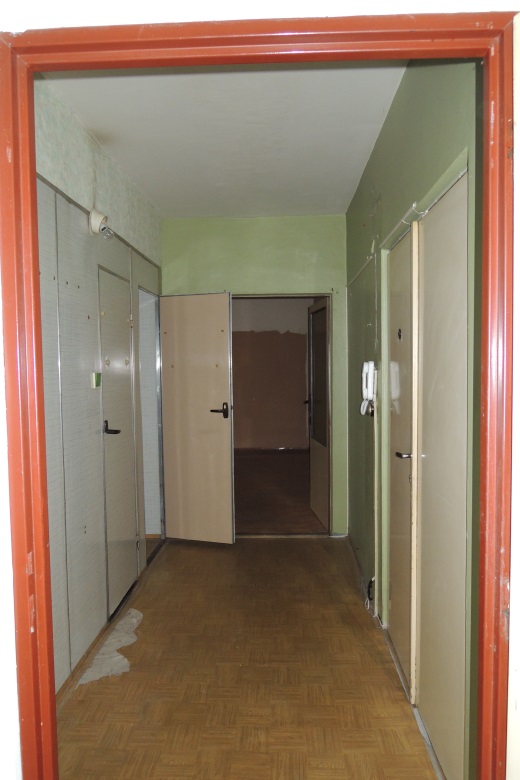 Chelčického 7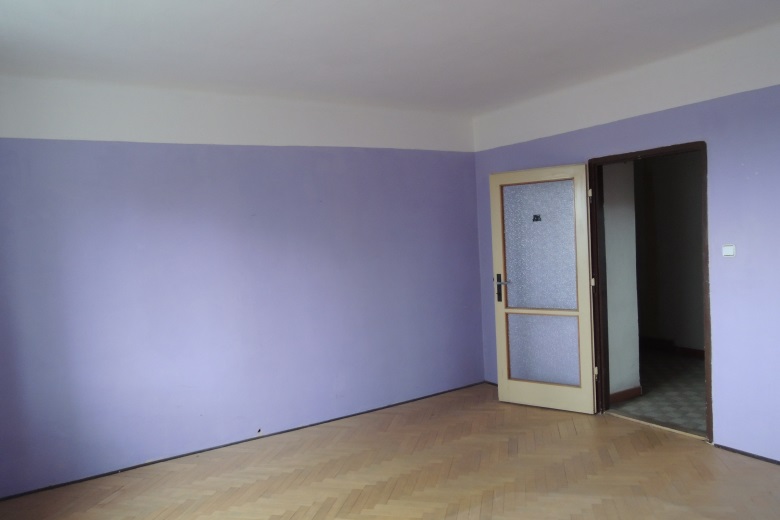 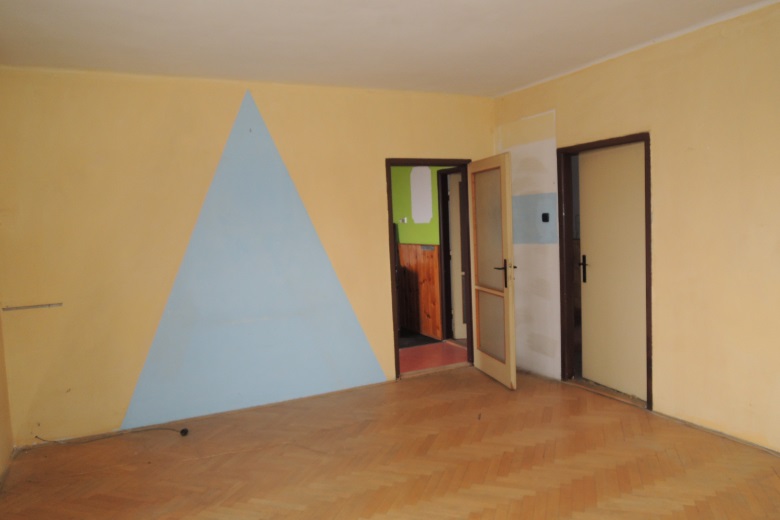 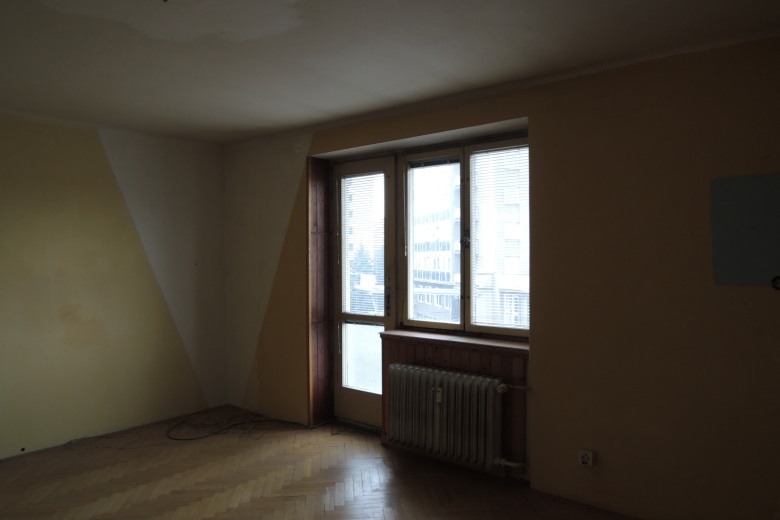 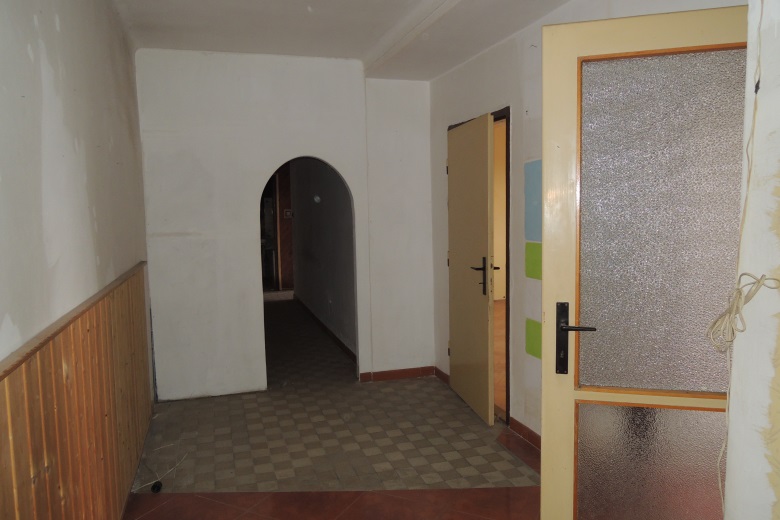 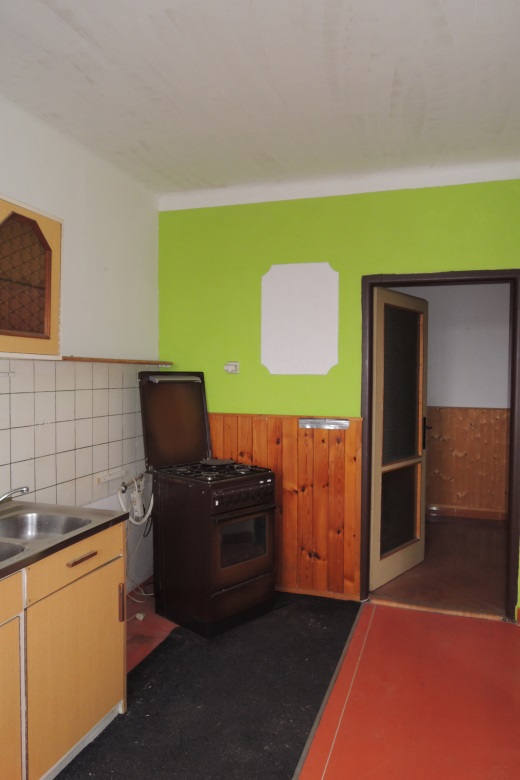 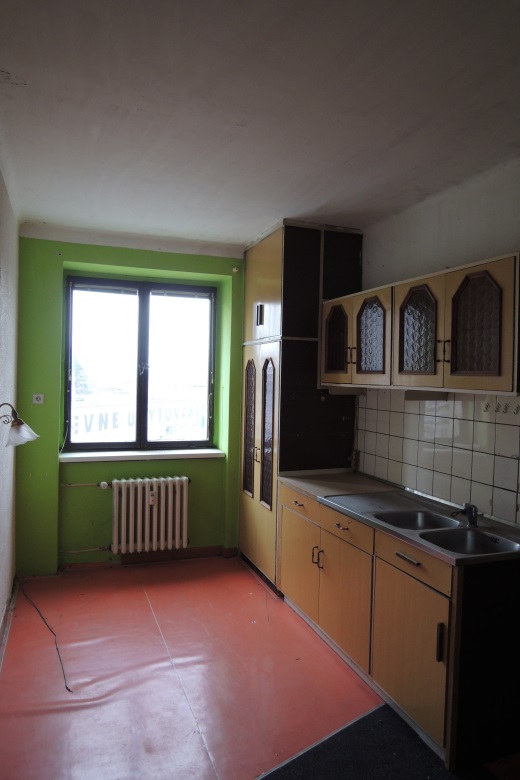 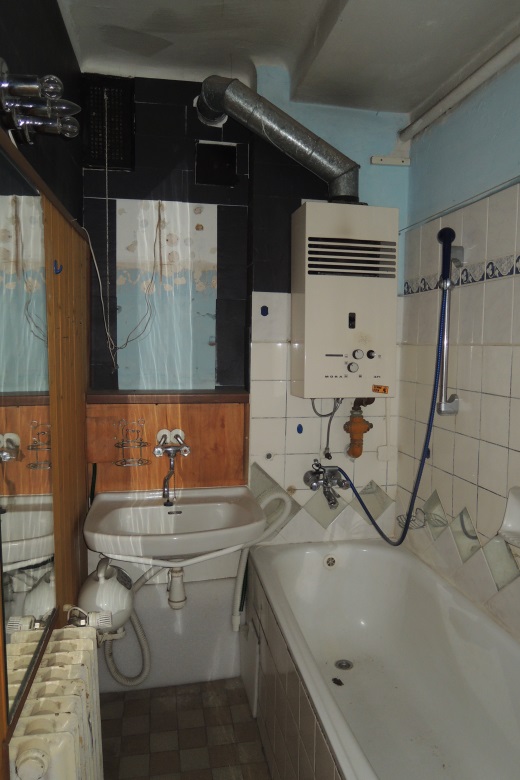 